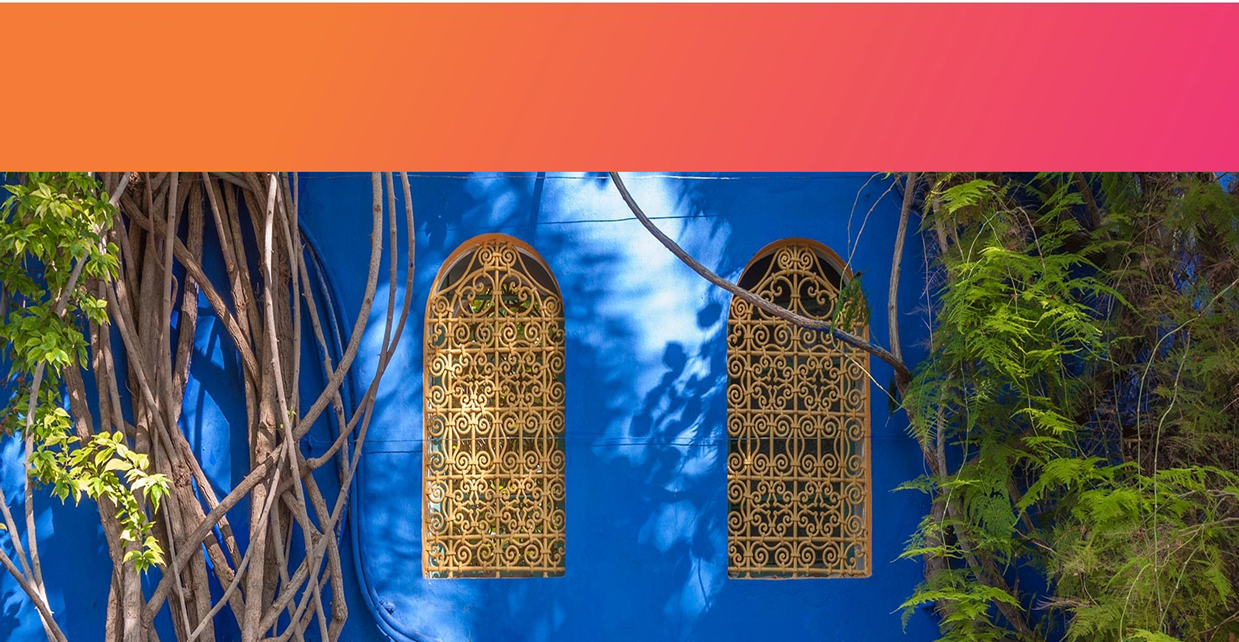 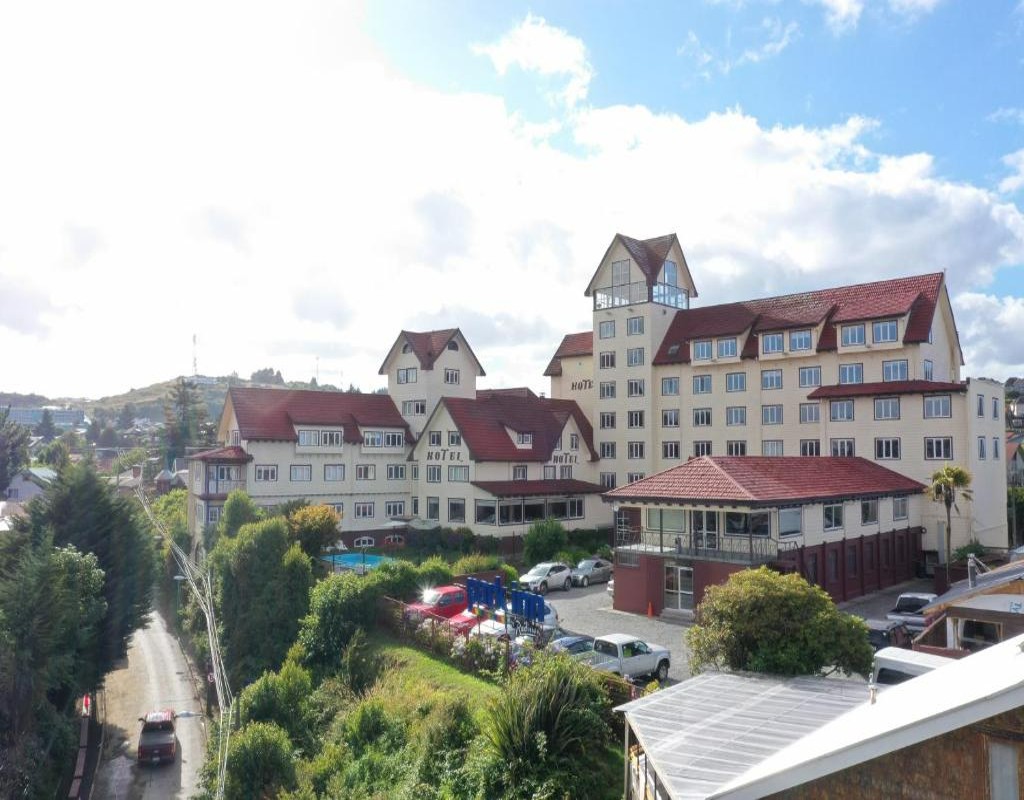 VALIDEZ 01 de Julio 2024 al 31 de Julio 2024.NUESTRO PROGRAMA INCLUYEDesayuno buffet, servido en restaurante "Westfalia"WiFi en todas las dependencias del hotel.Estacionamiento – sujeto a disponibilidadNUESTRO PROGRAMA NO INCLUYE Propinas.Comidas y bebestibles no indicados en el programa.Cualquier servicio no especificado como incluido.INFORMACIÓN ADICIONAL Valores con IVA incluido, en base single,doble o triple, por persona.Indicar "Tarifa Fiestas Patrias"Tarifas para pasajeros individuales, sujetas a disponibilidad al momento de reservar, y a cambios sin previo aviso.Check In: 15:00 hrs. // Check Out: 12:00 hrs.Fiestas Patrias Hotel Park Inn 3D/2NFiestas Patrias Hotel Park Inn 3D/2NFiestas Patrias Hotel Park Inn 3D/2NFiestas Patrias Hotel Park Inn 3D/2NFiestas Patrias Hotel Park Inn 3D/2NFiestas Patrias Hotel Park Inn 3D/2NFiestas Patrias Hotel Park Inn 3D/2NCATHOTELHABITACIÓNVIGENCIASGLDBLTPL3Hotel Park InnSuperior13-09-2024 - 21-09-2024$ 146.000$ 73.000$ 55.0003Hotel Park InnStandard13-09-2024 - 21-09-2024$ 120.000$ 60.000$ 49.000Tarifas por persona, por programa en pesos chilenos. Incluye IVA.Tarifas por persona, por programa en pesos chilenos. Incluye IVA.Tarifas por persona, por programa en pesos chilenos. Incluye IVA.Tarifas por persona, por programa en pesos chilenos. Incluye IVA.Tarifas por persona, por programa en pesos chilenos. Incluye IVA.Tarifas por persona, por programa en pesos chilenos. Incluye IVA.Tarifas por persona, por programa en pesos chilenos. Incluye IVA.